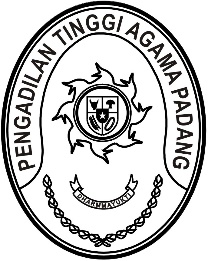 Nomor     	:  W3-A/1834/KP.06/6/2021	28 Juni 2021Lampiran	:  1 (satu) berkasPerihal	:	Usul Kenaikan Pangkat Pengabdian dan atau		Pemberhentian dengan Hormat sebagai		Pegawai Negeri Sipil dengan Hak Pensiun		a.n. Kasniar NIP. 196403061986032003		Kepada Yth :		Kepala Kantor Regional XII		Badan Kepegawaian Negara		di			P E K A N B A R UAssalamu’alaikum, Wr. Wb.Bersama ini disampaikan dengan hormat usul kenaikan pangkat pengabdian dan atau pemberhentian dengan hormat sebagai Pegawai Negeri Sipil dengan hak pensiun atas nama :			Nama	:	Kasniar	NIP		:	196403061986032003Sebagai bahan pertimbangan, kami sampaikan bahan kelengkapan sebagaimana terlampir sesuai peraturan perundangan.Demikian untuk mendapat penyelesaian sebagaimana mestinya.Padang,Ketua,Zein AhsanTembusan :1. Yth. Direktur Jenderal Badan Peradilan Agama di Jakarta;2. Yth. Kepala Biro Kepegawaian Mahkamah Agung RI di Jakarta;4. Ketua Pengadilan Agama Koto Baru.